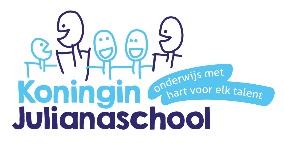 Aan de kinderen van groep 6:Jullie leren vrijdag 13 maart, de volgende bordrijwoorden:De bordrijwoorden zijn terug vinden op de site www.kjs-heerjansdam.nlop de groepspagina van groep 6.Succes,Juf Judith1buiginkjeKleine buiging2kistjeKleine kist3dingetjeKlein ding4kettinkjeKleine ketting5worstjeKleine worst6soldatenWie in het leger dient en geen rang heeft.7bananenStuk fruit8oppasserIemand die tijdelijk voor kleine kinderen zorgt9handvatDeel van een voorwerp waaraan je iets vastpakt10rashondis een hond die is ingeschreven in het stamboek van een erkend hondenras.11muzikantIemand die muziek maakt en laat horen.12vreselijkHeel erg.13gemakkelijkeenvoudig14insectMeestal zespotig diertje.15spinnetjeDiertje met acht poten dat een web maakt.16refreinZinnen in een liedtekst die worden herhaald na een couplet.17aardbeivrucht18‘s middagsGedurende de middag19Zebra’sPaardachtige 20Opa’sovergrootvader21oceaanWereldzee tussen twee continenten22luciferwrijfzwavelstokje23factorEen getal waarmee vermenigvuldigt wordt.24gekuchEen beetje hoesten25roggegraansoort